Order of Business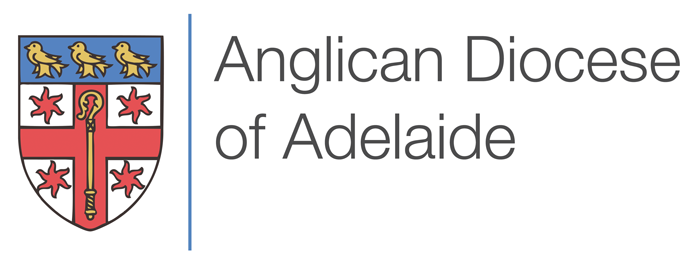 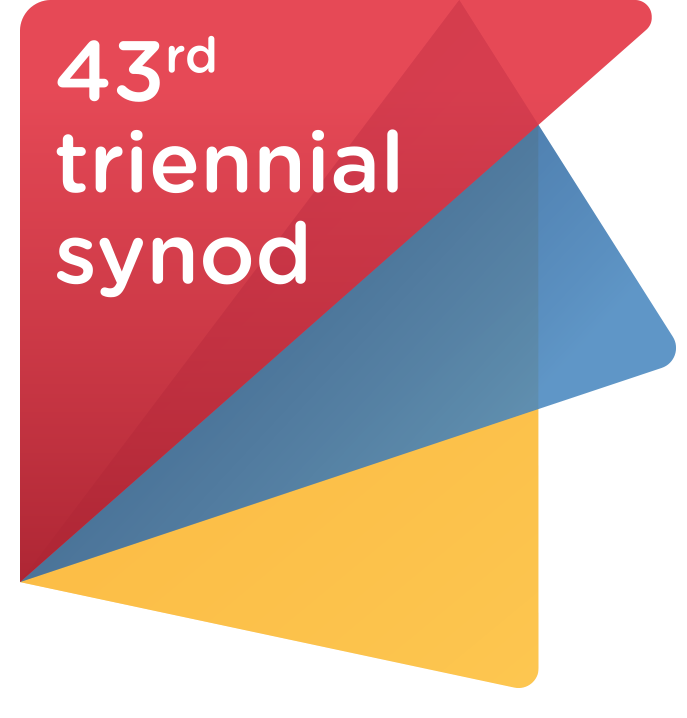 Friday 27 October – Sunday 29 October 2017The Second Annual Session of the Forty Third Triennial Synod 163rd Annual SessionSynod of the Diocese of Adelaide of the Anglican Church of Australia Inc.Please note that the order of the Notice Paper will not be varied by the President, The Most Rev’d Geoffrey Smith without good reason.If a matter is not concluded when the President declares a break, that matter will be resumed after the break.Welcome and introductory remarks by the President, The Most Rev’d Geoffrey Smith – Archbishop of Adelaide.PROCEDURAL MOTIONMoved by The Venerable David Bassett, Acting Secretary of SynodSeconded by The Rev’d Janet PhillipsThat this Synod welcomes:The Observers from the Diocese of Willochra (The Rev’d David Thompson and Mrs Rosemary O’Leary) and the Diocese of The Murray (The Rev’d David Patterson and Mrs Anna Stanley);Sudanese Missional Congregations;The Pastor and Observers from the Dinka Sudanese Anglican (Episcopal) Missional Congregation at Playford;The Pastor and Observers from The Lakes Province of Sudan (Episcopal) Missional Congregation at St Luke’s Whitmore Square;The Pastor and Observers from the Sudanese Anglican (Episcopal) Congregation at Church of the Holy Redeemer, Ingle Farm;The Observers from the Congregation of St Barnabas’ Croydon; The Observers from MarThoma Church, Adelaide;Ms Susan Arnold, Diocesan Finance Manager;Mrs Theodora Ekonomopoulos, Professional Standards Director;Ms Annette Cinnamond, Convenor, Professional Standards Committee;Members of Diocesan Administration Resources Executive (DARE) who are not members of Synod;Ministry Unit Members who are not members of Synod;Members of the Diocesan Risk & Audit Committee who are not members of Synod;Directors of the Board of AnglicareSA Ltd who are not members of Synod;ABM SA Education Manager, Mr Brad Chapman;Cathedral Chapter Canons who are not members of Synod;Ordinands;Mr Ben Hanisch, Acting Headmaster, St Peter’s College; andand accords them a seat on the floor of Synod with the right to speak but not to vote or move or second motions.PROCEDURAL MOTIONMoved by The Venerable David Bassett, Acting Secretary of SynodSeconded by The Rev’d Janet PhillipsThat so much of Standing Orders be suspended to allow for the timetable of Synod to be as outlined on the Notice Paper noting several orders of the day.PROCEDURAL MOTIONMoved by The Venerable David Bassett, Acting Secretary of SynodSeconded by The Rev’d Janet PhillipsThat this Synod suspend so much of Standing Orders as is necessary to:Allow for the use of electronic voting, in accordance to the memorandum circulated to members of Synod, at this Session of Synod as and when the President shall determine.The President announces the appointment of the Synod Minutes Secretaries and Scrutineers.The President tables the register of members of the Synod, announces the procedure for recording attendance, and welcomes members new to this session.The President tables the names of those members whom he has excused from attendance and tables the register of alternate lay members of Synod.The Acting Secretary of Synod explains matters of procedure and personal comfort.The President tables the parochial statistics and “Reports and Accounts for Synod 2017”, containing the following Annual and Special Reports and Accounts, previously distributed.Petitions and Questions may be presented.APPOINTMENT TO CHAIR OF COMMITTEESMoved by The Venerable David Bassett, Acting Secretary of SynodSeconded by The Rev’d Janet PhillipsThat Mr Grant Chapman be appointed Chair of Committees for this session of Synod.VOTE OF THANKS to the President for his Pastoral AddressMoved by The Very Rev’d Frank NelsonSeconded by Ms Sandy MitchellThat a Vote of Thanks be accorded to the President for his Pastoral Address to the Synod.Motions without Notice. The President calls over the Notice Paper.Any members of Synod (except the member in whose name the motion stands) may call “Object” if he or she wishes the matter to be debated.  In the absence of any such objection, the motion will be regarded as formal and will be put forthwith without amendment or debate.FINANCE – 11 am SaturdayFINANCE (p 21)A presentation by Ms Susan Arnold, Finance Manager & The Venerable David Bassett, Acting Registrar and Secretary of Synod.(Leave will be sought from Synod for Ms Susan Arnold to present.)Moved by The Venerable David Bassett, Acting Secretary of SynodSeconded by Mr Kevin StraceyThat Synod receives the Financial Statement for the year ended 30 June 2017 and the Synod Operations Finance Report for the year ended 2017 as dispatched with the Notice Paper.Moved by The Venerable David Bassett, Acting Secretary of SynodSeconded by Mr Kevin StraceyThat Synod adopts the Synod Operations budget for the year ended 30 June 2018 as dispatched with the Notice Paper.ASSESSMENTMoved by The Venerable David Bassett, Acting Secretary of SynodSeconded by Mr Kevin StraceyThat Synod adopts the estimate of Diocesan Expenses for the 2018 year and the rate of assessment of 16.00% of assessable income for the 2018 year and encourages Diocesan Council to continue to investigate the feasibility of reducing the rate of assessment.LEGISLATIONCANON FOR CONFIRMATION – PASSED AT LAST YEAR’S SYNOD (p 45)16.1	CANON CONCERNING NSW PROVINCIAL SYNOD AMENDMENT RATIFICATION CANON 2015Moved by Mr Richard Dennis, ChancellorSeconded by The Venerable David Bassett, Acting Registrar & Secretary of SynodThat the Synod having agreed in principle to a measure for an Ordinance to assent to a Bill for a Canon, the New South Wales Provincial Synod Constitution Amendment Ratification Canon 2015 (Bill 01, 2015) during a vacancy of The See, now confirms its acceptance in accordance with s20(c) of the Constitution.ORDINANCE17.1	ELECTION OF A BISHOP ORDINANCE 2002 (p 46)Moved by Ms Emma RiggsSeconded by The Venerable David Bassett, Acting Registrar & Secretary of SynodThat this Synod agrees in principle to a Measure to amend the Election of a Bishop Ordinance 2002.CANON FOR ADOPTION –  GENERAL SYNOD (p 63)CANON CONCERNING HOLY COMMUNION CANON 2001Moved by The Venerable David Bassett, Acting Secretary of SynodSeconded by Mr Richard Dennis, Chancellor That this Synod agrees in principle to a Measure for an Ordinance to adopt the Holy Communion Canon 2001 (Canon 10, 2001).CANONS FOR ADOPTION –  SEVENTEENTH SESSION OF GENERAL SYNODCANON CONCERNING THE CONSTITUTION (APPELLATE TRIBUNAL) AMENDMENT CANON 2017 (CANON 2, 2017) (p 66)Moved by Ms Emma RiggsSeconded by The Venerable David Bassett, Acting Registrar & Secretary of SynodThat this Synod agrees in principle to a Measure for an Ordinance to assent to the Constitution (Appellate Tribunal) Amendment Canon 2017 (Canon 2, 2017).CANON CONCERNING THE CONSTITUTION (JURISDICTION OF SPECIAL TRIBUNAL) AMENDMENT CANON 2017 (CANON 6, 2017) (p 73)Moved by Ms Emma RiggsSeconded by The Venerable David Bassett, Acting Registrar & Secretary of SynodThat this Synod agrees in principle to a Measure for an Ordinance to assent to the Constitution (Jurisdiction of Special Tribunal) Amendment Canon 2017 (Canon 6, 2017).CANON CONCERNING THE SAFE MINISTRY TO CHILDREN CANON 2017 (CANON 4, 2017) (p 78)Moved by The Right Rev’d Dr Timothy HarrisSeconded by Ms Ann NadgeThat this Synod agrees in principle to a Measure for an Ordinance to adopt the Safe Ministry to Children Canon 2017 (Canon 4, 2017).CANON CONCERNING THE EPISCOPAL STANDARDS (CHILD PROTECTION) CANON 2017 (CANON 5, 2017) (p 113)Moved by Ms Katherine DellitSeconded by Ms Ann NadgeThat this Synod agrees in principle to a Measure for an Ordinance to adopt the Episcopal Standards (Child Protection) Canon 2017 (Canon 5, 2017).CANON CONCERNING THE OFFENCES AMENDMENT CANON 2017 (CANON 7, 2017) (p 125)Moved by Ms Katherine DellitSeconded by Ms Ann NadgeThat this Synod agrees in principle to a Measure for an Ordinance to adopt the Offences Amendment Canon 2017 (Canon 7, 2017).CANON CONCERNING THE SPECIAL TRIBUNAL (LIMITATION PERIOD) CANON 2017 (CANON 12, 2017) (p 134)Moved by Ms Katherine DellitSeconded by Ms Ann NadgeThat this Synod agrees in principle to a Measure for an Ordinance to adopt the Special Tribunal (Limitation Period) Canon 2017 (Canon 12, 2017).CANON CONCERNING CONFESSIONS (REVISION) CANON 2017 (CANON 16, 2017)     (p 139)Moved by The Rev’d Canon Dr Matthew AnsteySeconded by The Rev’d Dr Theo McCallThat this Synod agrees in principle to a Measure for an Ordinance to adopt the Canon Concerning Confessions (Revision) Canon 2017 (Canon 16, 2017).CANON CONCERNING CONFESSIONS (VULNERABLE PERSONS) CANON 2017 (CANON 17, 2017) (P159)Moved by The Rev’d Canon Dr Matthew AnsteySeconded by The Rev’d Dr Theo McCallThat this Synod agrees in principle to a Measure for an Ordinance to adopt the Canon Concerning Confessions (Vulnerable Persons) Canon 2017 (Canon 17, 2017).CANON CONCERNING THE HOLY ORDERS (REMOVAL FROM EXERCISE OF MINISTRY) CANON 2017 (CANON 18, 2017) (p 165)Moved by The Rev’d Canon Dr Matthew AnsteySeconded by The Rev’d Dr Theo McCallThat this Synod agrees in principle to a Measure for an Ordinance to adopt the Canon Concerning the Holy Orders (Removal from Exercise of Ministry) Canon 2017 (Canon 18, 2017).CANON CONCERNING SERVICES AMENDMENT CANON 2017 (CANON 19, 2017)       (p 193)Moved by The Rev’d Paul HuntSeconded by The Right Rev’d Chris McLeodThat this Synod agrees in principle to a Measure for an Ordinance to adopt the Canon Concerning the Services Amendment Canon 2017 (Canon 19, 2017).MOTIONS20.	CREATION CARE – ORDER OF THE DAY, SATURDAY 28 OCTOBERMoved by Ms Wendy Hoare Seconded by The Rev’d Dr Lynn Arnold AOThat this Synod:   1. 	Recognises and affirms that the earth is the Lord's, and everything in it (Psalm 24:1) and that God has given human beings the mandate to lovingly care for the whole creation (Gen. 1:28,  2:15);2. 	Laments that our abuse of creation has brought lasting damage to God's world and God’s people;3. 	Affirms a commitment to bring healing to God's creation by honouring all God’s creatures and protecting them from abuse and extinction, as we await God's restoration of creation to wholeness;4. 	Supports the establishment of an Anglican Creation Care Network, to encourage and promote actions towards the care of God's creation as a local response to the Mark of Mission: to strive to safeguard the integrity of creation, and sustain and renew the life of the earth.21.      THE COMPANION DIOCESE OF BORMoved by Dr Geoff BloorSeconded by Ms Emma RiggsThat this Synod, encouraged by the support for the Bor Primary Health Clinic from the Diocesan Community and the preparations undertaken by the Companion Diocese of Bor Committee, supports the final construction phase of the project and the travelling group undertaking this work on behalf of the Diocese of Adelaide. This Synod conveys to the people of our Companion Diocese of Bor our warm affection as Brothers and Sisters in Christ.22.	BISHOP’S COURTMoved by The Venerable David Bassett, Acting Secretary of SynodSeconded by Ms Wendy HoareThat Synod receives the progress report on the proposed development of Bishop’s Court.23.	PORN HARMS KIDSMoved by The Rev’d David MacGillivraySeconded by Mr Nick van RuthThat Synod, in celebrating human sexuality as a good gift of God, recognises the harm caused to children and young people in our community by exposure to online pornography.  To address this harm, this Synod will:support the education of members in parishes and organisations in the harms of online pornography by encouraging attendance at specially run seminars;prompt the Federal Government to take the lead in addressing this public health crisis by calling all members of the Adelaide Anglican Communion to sign the ‘Porn Harms Kids’ pledge; andencourage individuals and organisations working with youth within or associated with the Church to endorse the Porn Harms Kids Statement of Research.24.	WORKING WITH CHILDREN – POLICE CHECKSMoved by The Rev’d Stephen Bloor Seconded by Dr Geoff BloorThat this Synod:   calls upon the South Australian Government to make the process of accreditation for volunteering and working with children easier in South Australia by adopting an Individual based approach, such as that in Queensland, New South Wales, Victoria, Western Australia and the Northern Territory, instead of the "point-in-time" police check model that is currently used in South Australia; andasks all parishes to ask parishioners and others in the community to sign a petition, asking the Premier and the Leader of the Opposition to make this part of their election commitments.GENDER EQUALITYMoved by The Rev’d Dr Warren HuffaSeconded by Ms Meriel WilsonThat this Synod recognises this opportune moment to further our discussions on the role, status and the relationships of gay and lesbian people within our church.  This Synod acknowledges that loving and respectful progress will require the majority of us giving ground in open and honest recognition of the many and diverse views held across the Diocese.26.	ST PETER’S CATHEDRALMoved by Mr Allan PerrymanSeconded by The Venerable David Bassett, Acting Registrar & Secretary of SynodThat this Synod:recognising the unique role of St Peter’s Cathedral for our Diocese, our City, the State of South Australia, and the Anglican Province over the past 150 years; and investing in our future ministry in the Diocese and beyond;noting that there is identified need for significant long-term, once in a life-time, conservation work on sections of the roof and the opportunity to investigate seismic bracing, and the considerable work already done in preparation for this;acknowledging the tremendous effort already made by the Cathedral community towards funding the restoration of the organ, the generous and voluntary professional time and expertise by Cathedral people to developing the Conservation Strategy, and the ongoing annual maintenance schedule funded by the Cathedral; andacknowledging the need for the Diocese to share responsibility for the long-term conservation of the Cathedral;Resolves:to thank and encourage the Cathedral community in its stewardship of this Diocesan and Provincial resource;for Synod to include in its budget over the next five years appropriate provision, noting the immediate costs related to the fixing of the roof;to partner with the Cathedral in raising the required funds from external sources, both government and private; andto explore ways to enable the work to be done as a whole, thus reducing costs in comparison to piece-meal works.27.	VISION 2016 - ORDER OF THE DAY, SATURDAY 28 OCTOBER - 1.45 PM – SYNOD CONFERENCE Moved by The Venerable Andrew MinternSeconded by Ms Katherine DellitThat this Synod encourages the working group to continue the development of the refresh of Vision 2016.28.	ANGLICARESA LTD CONSTITUTION CHANGES – ORDER OF THE DAY, SATURDAY 28 OCTOBER – FOLLOWING ANGLICARE AGM (4.00 PM) (p 201)(a)	AMENDMENTS TO ANGLICARE SA LTD CONSTITUTIONMoved by Ms Emma RiggsSeconded by The Rev’d Canon Dr Matthew AnsteyThat the amendments to clause 19.1(c) and 21.2 passed at the Annual General Meeting of Anglicare SA Ltd held on the 17th day of October 2015 as set forth in the attached certificate from the Chair be confirmed. Moved by Ms Emma RiggsSeconded by The Rev’d Canon Dr Matthew AnsteyThat the amendments to the Constitution of Anglicare SA Ltd passed at the Annual General Meeting of Anglicare SA Ltd held on the 28th day of October 2017 as set forth in the certificate from the Chair of the meeting now tabled before the Synod be confirmed; and(b)	AMENDMENTS TO ANGLICARE SA HOUSING LTD CONSTITUTION (p 229)Moved by Ms Emma RiggsSeconded by The Rev’d Canon Dr Matthew Anstey That the amendments to the Constitution of Anglicare SA Housing Limited passed at a meeting of the Anglicare SA Housing Limited Board held on 11 September 2017, and a meeting of the Anglicare SA Ltd Board held on 11 September 2017 as set forth in the certificates from the Chair be confirmed by the Synod.29.	APPOINTMENTS TO THE LEIGH TRUST (p 259)           (a)	Moved by The Venerable David Bassett, Acting Secretary of SynodSeconded by Mr Kevin StraceyThat Synod notes the term of Mr Wayne Parham is due to end at the October session of Synod 2017, and on the recommendation of Diocesan Council reappoints Mr Wayne Parham as a representative of the Diocese of Adelaide to the Leigh Trust for a two-year term subject to his undertaking in writing, to retire from office under the conditions approved by the Third Session of the Forty Second Triennial Synod. (b)	Moved by The Venerable David Bassett, Acting Secretary of SynodSeconded by Mr Kevin StraceyThat Synod notes the vacancies on the Leigh Trust created by the resignation of The Rev’d Paul Mitchell and on recommendation of Diocesan Council appoints The Rev’d Ben Bleby as a representative of the Diocese of Adelaide to the Leigh Trust for a three-year term subject to his undertaking in writing, to retire from office under the conditions approved by the Third Session of the Forty Second Triennial Synod.30.	MOTIONS WITHOUT NOTICE – arising from Item 1331.	VOTE OF THANKS for Synod ArrangementsMoved by The Very Rev’d Frank Nelson  Seconded by Mr Ian Gray32.	CLOSING WORSHIPFRIDAY, 27 OCTOBER7:00pmSt Peter’s Cathedral, North AdelaideSynod Service and the President’s Pastoral AddressSATURDAY, 28 OCTOBERSt Peter's College, Memorial Hall, Hackney Road, Hackney  8:30amRegistration 9:00amMorning PrayerWelcome and Procedural Motions 9:30amBusiness Session – Petitions & QuestionsMotions without Notice (including motions arising from the President’s Address)10.30amMorning Tea11:00amBusiness Session – Finance11.45amBusiness Session12:45pmLunch1.45 pmSynod ConferenceVision 20163:30pmAfternoon Tea4.00 pmAnglicareSA Ltd Annual General Meeting5:00pmBusiness Session5.50 pmEvening Prayer6:00pmSynod adjournsSUNDAY, 29 OCTOBERSt Peter's College, Memorial Hall, Hackney Road, Hackney 12.30 pmRegistration Opens   1.00 pmBusiness Session   3.30 pmAfternoon Tea   4.00 pmOpen Session   4.15 pmBusiness Session5.50 pmEvening Prayer  6.00 pmSynod closeMembers of SynodClergy RepresentativesLay RepresentativesDiocesan ReportsDiocesan Council Report to SynodDiocesan Administration and Resources Executive 	Mission and Evangelism Ministry UnitEducation and Formation Ministry UnitChurch in Society Ministry UnitProfessional StandardsThe GuardianAnglican Funds – South AustraliaSt Barnabas CollegeYouth MinistryFinancial OperationsArchives ReportThe Companion Diocese of BorParish MinistrySt Peter’s CathedralAdelaide Area DeaneryEastern Area DeaneryGawler Area DeanerySouth Eastern Area DeanerySouth Western Area DeaneryWestern Suburbs Area DeaneryAnglican SocietiesAnglican Cursillo MovementEvangelical Fellowship in the Anglican Communion SAGirls’ Friendly Society in SA IncMothers’ Union Australia – Diocese of AdelaideAnglican EntitiesAnglicareSA LtdAnglicareSA Housing AssociationAnglican CemeteriesLaura & Alfred West Cottage Homes IncLeigh TrustAnglican SchoolsLiaison Officer’s MessageSchools’ ChaplaincyPulteney Grammar SchoolPedare Christian CollegeSt Andrew’s SchoolSt Columba CollegeWalford Anglican School for GirlsPartner OrganisationsAnglican Board of MissionAustralian Fellowship of Evangelical StudentsSouth Australian Council of Churches IncBush Church Aid SocietySchools Ministry GroupChurch Missionary Society SA/NTCity Bible ForumConverge InternationalSparkLit